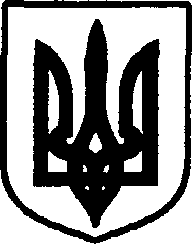 УКРАЇНАДунаєвецька міська  рада VII скликанняР І Ш Е Н Н ЯТретьої (позачергової) сесії05 січня  2016 р.                             Дунаївці	                           № 2-3/2016рПро створення юридичних осіб, як  виконавчих органів міської радиРозглянувши рекомендації спільного засідання постійних комісій міської ради  від 05 січня 2016 року, керуючись статтею 54 Закону України “Про місцеве самоврядування в Україні”, міська радаВИРІШИЛА: Створити фінансове управління Дунаєвецької міської ради. Затвердити Положення про фінансове управління Дунаєвецької міської ради (додаток 1);2) Затвердити граничну чисельність працівників  фінансового управління Дунаєвецької міської ради в кількості 8 чоловік.Створити управління освіти, молоді та спорту  Дунаєвецької міської ради.Затвердити Положення про управління освіти, молоді та спорту  Дунаєвецької міської ради (додаток 2);Затвердити Структуру управління освіти, молоді та спорту   Дунаєвецької міської ради (додаток 3);Затвердити граничну чисельність працівників  управління освіти, молоді та спорту  Дунаєвецької міської ради в кількості 38 чоловік.Фінансовому управлінню та управлінню освіти, молоді та спорту  Дунаєвецької  міської ради здійснити заходи з державної реєстрації юридичних осіб. Відповідальність за виконання рішення покласти на фінансове управління та управління освіти, молоді та спорту  Дунаєвецької  міської ради.Контроль  за виконанням рішення  покласти на постійну комісію з питань житлово-комунального господарства, комунальної власності, промисловості, підприємництва та сфери послуг.Міський голова                                	                         		В. Заяць